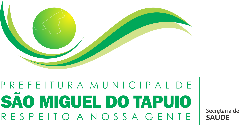 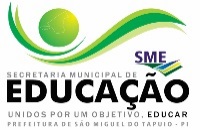 ESTADO DO PIAUÍSECRETARIA MUNICIPAL DE EDUCAÇÃORUA ANTONIO FEITOSA, 90 – CENTRO CEP: 64330-000, FONE: (86)3249-1311PREFEITURA DE SÃO MIGUEL DO TAPUIO – PI, “Respeito a nossa gente”2018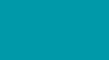 RESULTADO FINALPROCESSO SELETIVO SIMPLIFICADO DE MEDIADORES E FACILITADORESDE APRENDIZAGEM DO PROGRAMA NOVO MAIS EDUCAÇÃO– EDITAL Nº 001/2019.UNIDADE ESCOLAR MAMEDE ALVES DE OLIVEIRAACOMPANHAMENTO PEDAGÓGICO - PORTUGUÊSACOMPANHAMENTO PEDAGÓGICO - PORTUGUÊSACOMPANHAMENTO PEDAGÓGICO - PORTUGUÊSACOMPANHAMENTO PEDAGÓGICO - PORTUGUÊSACOMPANHAMENTO PEDAGÓGICO - PORTUGUÊSACOMPANHAMENTO PEDAGÓGICO - PORTUGUÊSACOMPANHAMENTO PEDAGÓGICO - PORTUGUÊSCANDIDATOCANDIDATODOCUMENTOPROVA OBJETIVAANÁLISE DE CURRÍCULOTOTALRESULTDOALANNE JENNIFER GOMES DE MELOALANNE JENNIFER GOMES DE MELO051.562.733-00180624AprovadaFELIPE SILVA GERMANOFELIPE SILVA GERMANO036.443.073-77160319ClassificadoKLYSIANE VALTENES  SOARES ARAUJOKLYSIANE VALTENES  SOARES ARAUJO068.174.423-54140418ClassificadaPAULA SOARES SERAFIMPAULA SOARES SERAFIM071.333,683-82170118ClassificadaLUCAS EMANOEL ALVES SOARESLUCAS EMANOEL ALVES SOARES080.387.603-36160117ClassificadoMARIA FABIANA GOMES DA SILVAMARIA FABIANA GOMES DA SILVA023.666.703-38130316ClassificadaMIRELLY DA SILVA FERREIRAMIRELLY DA SILVA FERREIRA071.318.803-02130114ClassificadaACOMPANHAMENTO PEDAGÓGICO - MATEMÁTICAACOMPANHAMENTO PEDAGÓGICO - MATEMÁTICAACOMPANHAMENTO PEDAGÓGICO - MATEMÁTICAACOMPANHAMENTO PEDAGÓGICO - MATEMÁTICAACOMPANHAMENTO PEDAGÓGICO - MATEMÁTICAACOMPANHAMENTO PEDAGÓGICO - MATEMÁTICAACOMPANHAMENTO PEDAGÓGICO - MATEMÁTICACANDIDATOCANDIDATODOCUMENTOPROVA OBJETIVAANÁLISE DE CURRÍCULOTOTALRESULTDOFELIPE XAVIER SOARESFELIPE XAVIER SOARES052.644.943-80190322AprovadoRAIMUNDO SIDNEY DE SOUSARAIMUNDO SIDNEY DE SOUSA075.507.673-78200121ClassificadoMARIA ANDREZA SILVA GOMESMARIA ANDREZA SILVA GOMES067.197.703-22140620ClassificadaEANES ALVES NOGUEIRAEANES ALVES NOGUEIRA004.113.713-20160319ClassificadoMARIANA SOARES E SILVAMARIANA SOARES E SILVA084.073.383.-62180119ClassificadaACOMPANHAMENTO PEDAGÓGICO – PORTUGUÊS E MATEMÁTICAACOMPANHAMENTO PEDAGÓGICO – PORTUGUÊS E MATEMÁTICAACOMPANHAMENTO PEDAGÓGICO – PORTUGUÊS E MATEMÁTICAACOMPANHAMENTO PEDAGÓGICO – PORTUGUÊS E MATEMÁTICAACOMPANHAMENTO PEDAGÓGICO – PORTUGUÊS E MATEMÁTICAACOMPANHAMENTO PEDAGÓGICO – PORTUGUÊS E MATEMÁTICAACOMPANHAMENTO PEDAGÓGICO – PORTUGUÊS E MATEMÁTICACANDIDATODOCUMENTODOCUMENTOPROVA OBJETIVAANÁLISE DE CURRÍCULOTOTALRESULTDOFERNANDA LOPES OLIVEIRA064.101.743-06064.101.743-06170623AprovadaMARIA SIMONE DA SILVA071.303.163-81071.303.163-81180523ClassificadaMARIA BEATRIZ LIMA057.383.213-75057.383.213-75190423ClassificadaGÉSSICA LOPES SOARES438.563.058-58438.563.058-58170219ClassificadaJOAQUIM FEITOSA DIAS NETO072.609.053-01072.609.053-01170118ClassificadoLUCIVANIA GONÇALVES DA SILVA059.678.243-83059.678.243-83120416ClassificadaCANTO CORALCANTO CORALCANTO CORALCANTO CORALCANTO CORALCANTO CORALCANTO CORALCANDIDATODOCUMENTODOCUMENTOPROVA OBJETIVAANÁLISE DE CURRÍCULOTOTALRESULTDOLUCAS VIEIRA DE BARROS079.946.063-00079.946.063-00140418AprovadoRAIMUNDA EROTIDE DOMINGOS DE ARAUJO059.104.023-90059.104.023-90160117ClassificadaDOUGLAS DA SILVA PASSOS068.241.553-73068.241.553-73120113ClassificadoDANÇADANÇADANÇADANÇADANÇADANÇADANÇACANDIDATODOCUMENTODOCUMENTOPROVA OBJETIVAANÁLISE DE CURRÍCULOTOTALRESULTDOFRANCISCA GABRIELLE ARAUJO SILVA076.511.093.84076.511.093.84140115AprovadaFRANCISCA TALINE SILVA DE ARUJO081.310.693-11081.310.693-11130114ClassificadaFUTSALFUTSALFUTSALFUTSALFUTSALFUTSALFUTSALCANDIDATODOCUMENTODOCUMENTOPROVA OBJETIVAANÁLISE DE CURRÍCULOTOTALRESULTDOFELIPE ALENCAR NOGUEIRA057.753.993-07057.753.993-07180220AprovadoELIESIO ALVES FEITOSA068.327.513-54068.327.513-54170118ClassificadoCÍCERO RODRIGUES FIDELES LIMA083.514.953-60083.514.953-60160117ClassificadoFRANCISCO KLEBIO VIEIRA DOS SANTOS085.390.583.59085.390.583.59130114ClassificadoPAULO ANDRÉ RODRIGUES ARAÚJO056.696.883-50056.696.883-50120214ClassificadoJULIO CÉSAR PEREIRA064.988.633-07064.988.633-07120113Classificado